	МАУДО «Детская школа искусств» ЗАТО Циолковский просит Вас посодействовать в трудоустройстве ваших выпускников и довести до них информацию об имеющихся в нашем учреждении вакантных ставках.Приложение: на 1 л. в 1 экз.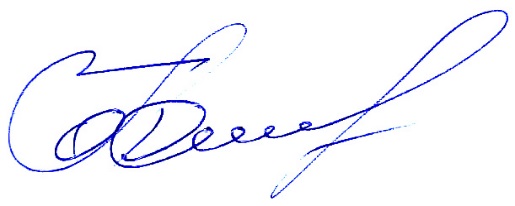 Директор                                                                                                     Т.М.ФитисоваИсп. Дацук Ж.А.8 (41643) 91-7-17Муниципальное автономное учреждение дополнительного образования «Детская школа искусств» закрытого административно-территориального образования городского округа Циолковский Амурской области(МАУДО «Детская школа искусств» ЗАТО Циолковский)	В МАУДО «Детская школа искусств» ЗАТО Циолковский срочно требуется:          - преподаватель по эстрадному пению, 2 ставки;- преподаватель по классу духовых инструментов (медные духовые, труба), 2 ставки;- преподаватель хореографии, 1 ставка;- преподаватель гитары, 2 ставки.Образование: не ниже среднего специального (профильного).Требования: ответственность, пунктуальность, доброжелательность, желание работать с детьми, творческий подход к работе.Обязанности: обучение детей, подготовка учеников к конкурсам, отчетным концертам детской школы искусств, городским мероприятиям.От нас: работа в оборудованных классах (музыкальные инструменты, звуковое оборудование, компьютерное оборудование, офисная техника), дружный творческий коллектив, оклад от 10 500,00 рублей, компенсационные выплаты до 60%, дополнительно стимулирующие выплаты до 50% согласно положения об оплате труда.График работы: шестидневная рабочая неделя, уроки согласно недельной нагрузке. Условия: при трудоустройстве предоставляется служебное жильё, оплата труда зависит от недельной нагрузки (возможна недельная нагрузка до 36 часов). 	МАУДО «Детская школа искусств» ЗАТО Циолковский находится в молодом строящемся городе Циолковский, где расположен космодром «Восточный». В городе имеется новая большая поликлиника, три детских сада, школа, спортивный комплекс с бассейном, культурно-досуговый центр, парк отдыха. Средний возраст жителей города 30 лет.Контактная информация: тел. (41643) 91-7-17, 8-914-555-79-55; e-mail: maoudoddshi@mail.ruРОССИЙСКАЯ ФЕДЕРАЦИЯМуниципальное образованиеЗАТО Циолковский________________________Муниципальное автономноеучреждениедополнительного образованияДЕТСКАЯ ШКОЛАИСКУССТВ676470, Амурской областиЗАТО Циолковскийул. Маршала Неделина, 2тел./ факс (41643) 91-7-17maoudoddshi@mail.ruОКПО 48377033ИНН/КПП 2823005488/28230100130.01.2024 № б/н               на № _______ от ____________